Общая характеристика водорослейВодоросли - фотосинтезирующие протисты (= автотрофные, или автогетеротрофные протисты)Ризоиды – одноклеточные или многоклеточные выросты таллома, служащие для прикрепления к субстратуНаружные покровы клетки: цитоплазматическая мембрана, клеточная оболочка из целлюлозыВ цитоплазме клетки (особенности): хлоропласты, содержащие кроме хлорофилла другие пигменты, имеют различную окраску и форму, запасное вещество – чаще крахмалДыхание: всей поверхностью телРазмножение: бесполым способом: Участками талломаДеление надвое(митоз) Спорами: неподвижными и  подвижными (зооспоры).   половым способом: Слиянием гамет  Конъюгация - слиянием содержимого неполовых клетокОдноклеточные водорослиДомашнее задание: параграф 9признакиХлореллаХламидомонадаСреда обитанияПресные водоемы, сырая земля, кора деревьевСтоячий пресный водоемФорма телаПостоянная, шаровидная Постоянная (грушевидная)ДвижениеНеподвижнаПри помощи 2 жгутиковстроение1-клеточная оболочка(из целлюлозы)2-цитоплазматическая мембрана3- Хлоропласт (подковообразный)4- ядро5- цитоплазма1-клеточная оболочка 2-цитоплазматическаямембрана3- хлоропласт (чашевидный)4- ядро5- цитоплазма6- жгутик (два)7- сократительные вакуоли (две)8 – светочувствительный глазокПитаниеАвтотрофное;Автогетеротрофное:1)фотосинтез на свету 2) в темноте – готовыми органическими веществами ( всей поверхностью тела)ДыханиеГазообмен всей поверхностью телаГазообмен всей поверхностью телаВыделениеВсей поверхностью тела, выделяет большое количество кислорода2 сократительные вакуолиРазмножениеБесполое: неподвижными спорамиБесполое (при благоприятных условиях): образует 4-16 зооспорПоловое (при неблагоприятных условиях): путем слияния гамет(около 32-64 из одной клетки), образующаяся зигота зимует. При наступлении благоприятных условий в зиготе образуется 4-32 хламидомонадПриспособления цистаЗигота с плотной оболочкой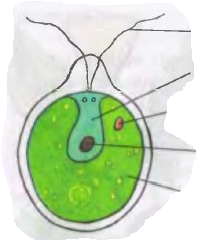 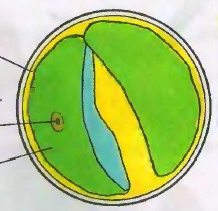 